Задания на развитие внимания и фонематического восприятиядля детей 6-7 лет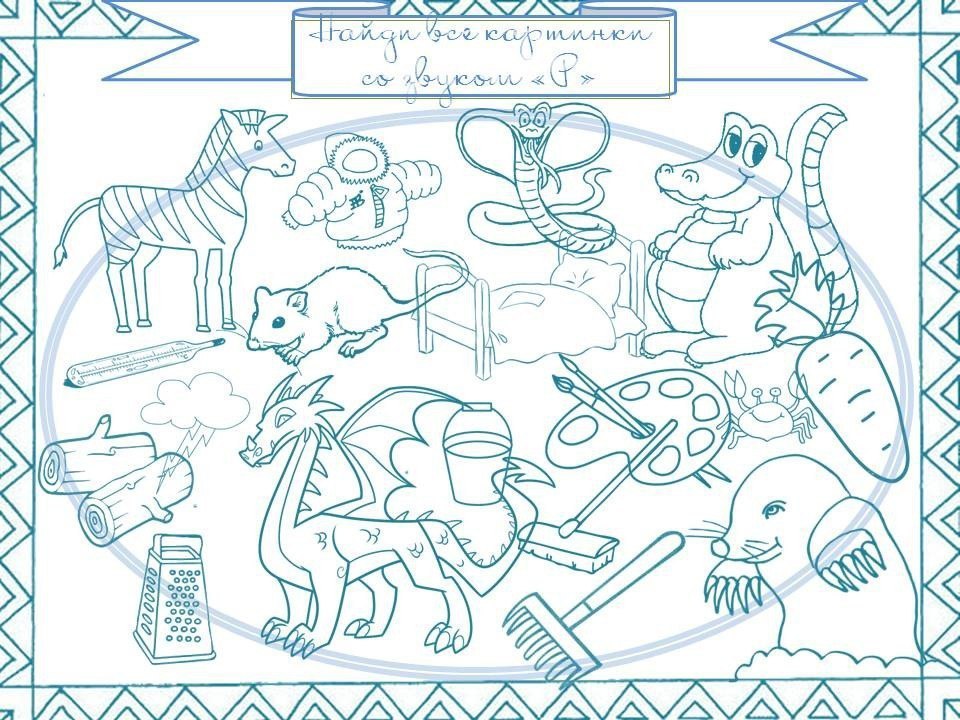 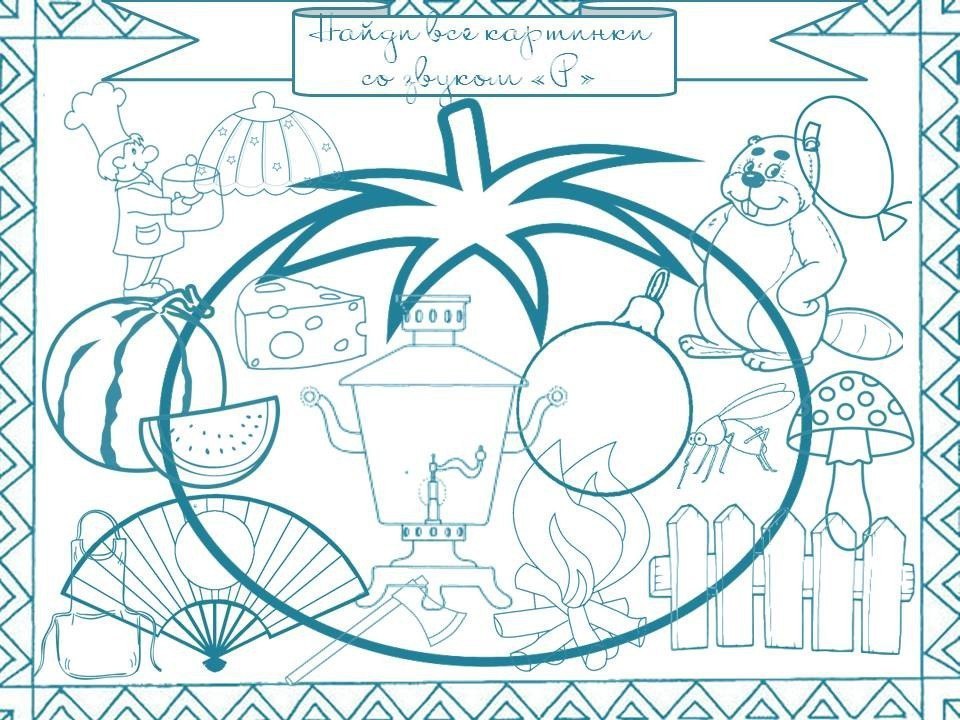 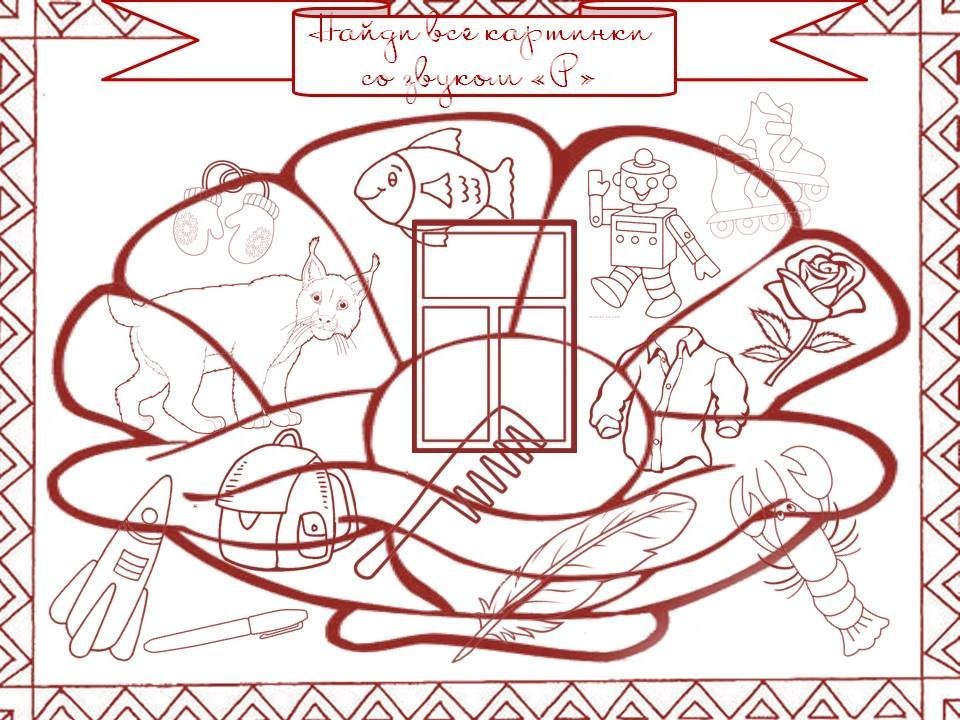 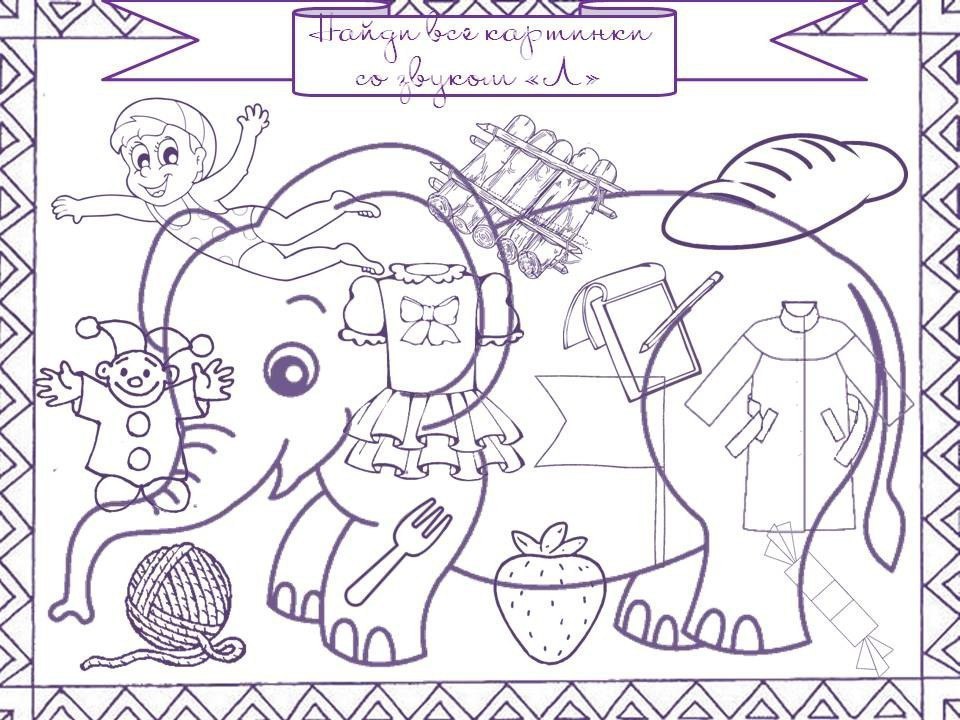 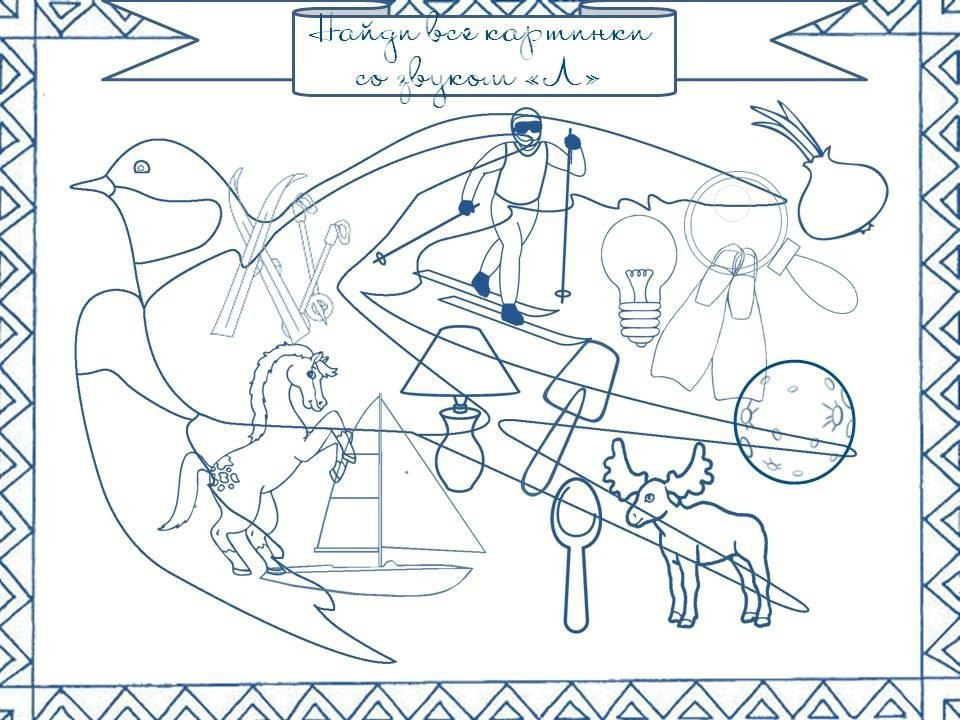 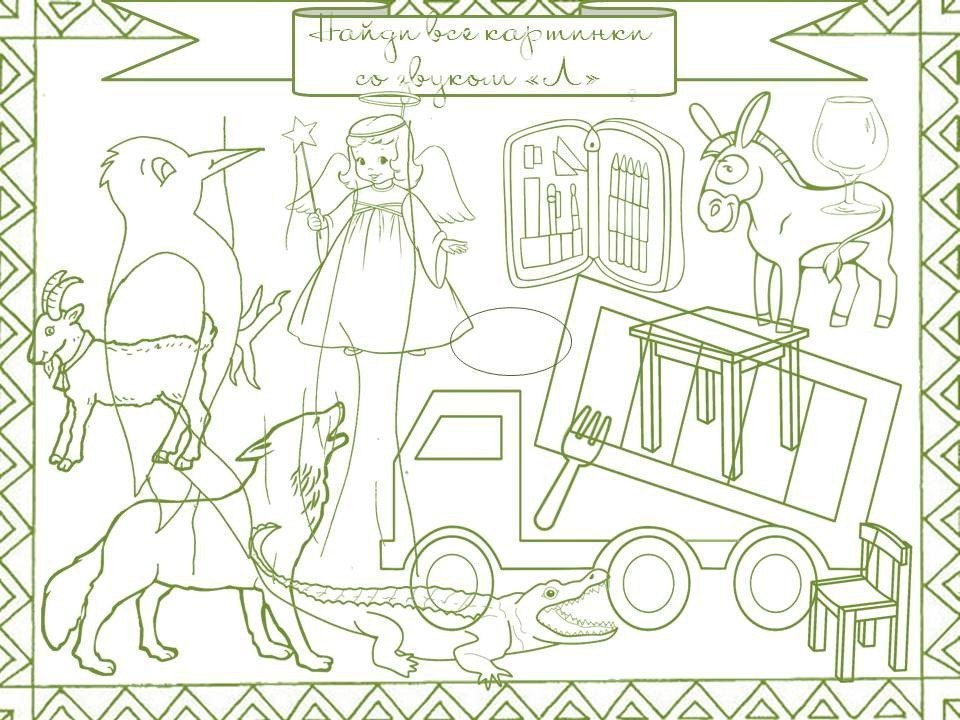 